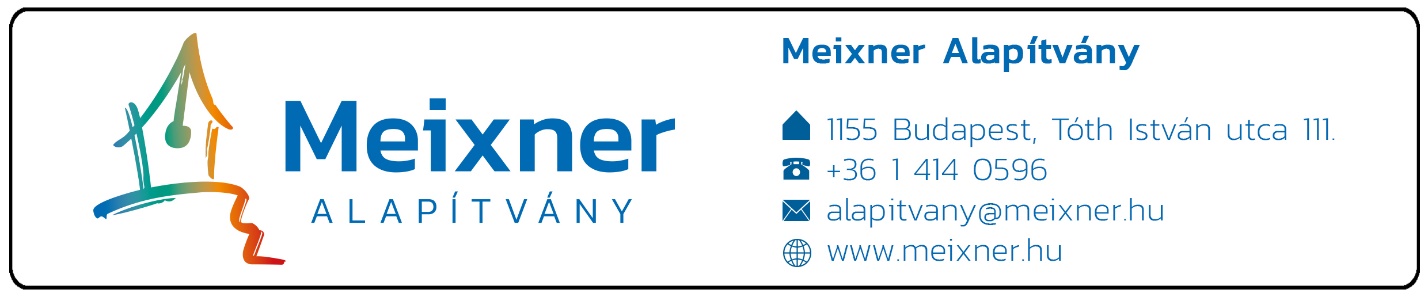 Regisztrációs szám: Regisztrációs laptovábbképzési nyilvántartáshoz 
Meixner Ildikó Játékház című olvasókönyvcsaládjának alkalmazására felkészítő továbbképzés A továbbképzés alapítási engedély nyilvántartási száma: 455/10/2022.A továbbképzés kezdési időpontja: 2023. február - májusA továbbképzés helyszíne: online tér + Rákospalotai Meixner Általános Iskola és AMI, 1155 Bp., Tóth István u. 100. Résztvevő neve (születéskori név is):                Oktatási azonosító:         Anyja neve:             Születési hely és idő:             Lakcím (irányítószámmal):                               Résztvevő elérhetősége (telefon, e-mail):                              Munkahely megnevezése, címe, munkahely elérhetősége (telefon, e-mail):                 A számlafizető (kérjük jelölni): 	Név: 							Név:	Cím:							Cím:	Adószám:						Adószám:	A teljes díj %-a:		    fiz.mód:  			A teljes díj %-a:                   fiz.mód:(Az adószám nem azonos a magánszemély adóazonosító számával!)A számlakiállítás módja: Csekken fizetek, az alapján kérek számlát Átutalási számlát kérekA helyszínen készpénzben fizetek Fizetés módja:Egy összegben (110.000,- Ft)Jelentkezésüket csak abban az esetben tudjuk elfogadni és visszaigazolni, ha a fenti regisztrációs lapot hiánytalanul, olvashatóan kitöltve 2023. január 25-ig visszaküldik (postán: 1155 Bp., Tóth István u. 111. vagy e-mailen: alapitvany@meixner.hu)!Dátum: ……………………………………………   ______________________________________	______________________________________Intézményi, tankerületi aláírás, bélyegző	    			 Résztvevő aláírása	       (amennyiben számlafizető)